LES PRÉPOSITIONSLE COMPLÉMENT DU NOMLE COMPLÉMENT DU NOM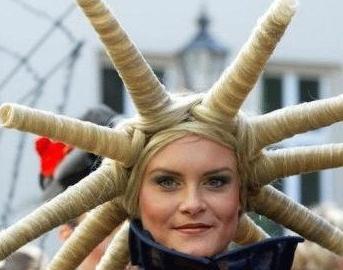 LES PRONOMS PERSONNELSLES PRÉPOSITIONSLE COMPLÉMENT DU NOMLE COMPLÉMENT DU NOMLES PRONOMS PERSONNELS.....................France.....................Västerås.....................gauche.....................cinémajouer...............basketjouer......................guitare.....................2015......................mars.....................17.30.....................Suèdej’ai mal..........................têteil habite....................Köpingc’est.......................Danemarkun livre...................papier.......................trainune pizza.....................jambonaller..............................dentisteje viens.....................Norvège.................face de la garefaire...........................sport1Dagens övningar (un jour –  un exercice)2Lisas surfplatta (une tablette numérique)3Tidningens sidor (un journal – une page)4Emmas sånger (une chanson)5Sångernas texter. (une chanson – une parole)6Pojkens föräldrar (un garçon – des parents)7Mammans problem (une mère – un problème)8bageriets bröd (une boulangerie – le pain)9Lärarens fel (un prof – une faute)10Nattens rädsla (une nuit – une peur)hundenbordetkattenstolenblommornaen stolen hundtillett bladen tass – tassenbenet kungen1Isabelles hund 2Emmas syster 3flickans hund 4bordets ben 5kattens ben kallas tassar 6blommans blad 7kungens brorser du grisen därborta?ser du den?jag äter bananenjag äter denhon läser tidningenhon läser denjag känner Ericjag känner honomjag älskar digälskar du mig?kan jag hjälpa er?kan jag hjälpa dig?gillar du honom/den/det?jag gör läxan idagjag gör den idagen Franceà Västeråsà gaucheau cinémajouer au basketjouer de la guitareen 2015en marsà 17.30en Suèdej’ai mal à la têteil habite à Köpingc’est au Danemarkun livre en / de papieren trainune pizza au jambonaller chez le dentisteje viens de Norvègeen face de la garefaire du sport1Dagens övningar (un jour –  un exercice)les exercices du jour2Lisas surfplatta (une tablette numérique)la tablette de Lisa3Tidningens sidor (un journal – une page)les pages du journal4Emmas sånger (une chanson)les chansons d’Emma A5Sångernas texter. (une chanson – une parole)les paroles de la chanson6Pojkens föräldrar (un garçon – des parents)les parents du garçon7Mammans problem (une mère – un problème)les problèmes de la mère8bageriets bröd (une boulangerie – le pain)le pain de la boulangerie9Lärarens fel (un prof – une faute)la faute du professeur10Nattens rädsla (une nuit – une peur)la peur de la nuithunden – le chienbordet – la tablekatten – le chatstolen – la chaiseblommorna – les fleursen stol – une chaiseen hund – un chientill - deett blad – une feuilleen tass – tassen; une patte – la pattebenet  - la jambekungen – le roi1Isabelles hund (hunden till Isabelle)le chien d’Isabelle2Emmas syster (systern till Emma)la soeur d’Emma R3flickans hund (hunden till flickan)le chien de la fille4bordets ben (benen till bordet)les jambes de la table  (les pieds de la table)5kattens ben kallas tassar (benen till katten)les jambes du chat s’appellent les pattes6blommans blad (bladen till blomman)les feuilles de la fleur (eller la feuille de la fleur)7kungens brorle frère du roiser du grisen därborta? tu vois le cochon là-bas ?ser du den? tu le vois ?jag äter bananen je mange la bananejag äter den je la mangehon läser tidningen elle lit le journalhon läser den elle le litjag känner Eric je connais Ericjag känner honom je le connaisjag älskar dig je t’aimeälskar du mig? tu m’aimes ?kan jag hjälpa er? je peux vous aider ?kan jag hjälpa dig? je peux t’aider ?gillar du honom/den/det? tu l’aimes ?jag gör läxan idag je fais le devoir aujourd’huijag gör den idag je le fais aujourd’hui